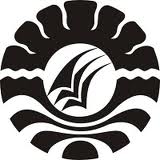 SKRIPSIPENERAPAN  MODEL  PEMBELAJARAN  KOOPERATIF  TIPE        THINK  PAIR  AND  SHARE  (TPS) UNTUK MENINGKATKAN HASIL BELAJAR SISWA PADA MATA PELAJARAN IPS DI KELAS V SD INPRES PA’BAENG-BAENG KOTA MAKASSARASDINAR ASRULPROGRAM STUDI PENDIDIKAN GURU SEKOLAH DASARFAKULTAS ILMU PENDIDIKANUNIVERSITAS NEGERI MAKASSAR2015